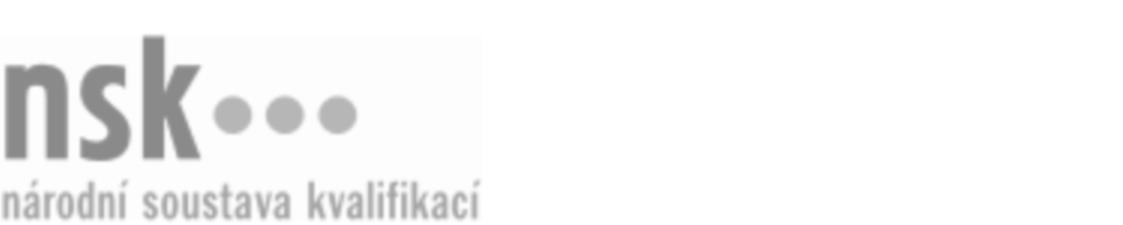 Autorizované osobyAutorizované osobyAutorizované osobyAutorizované osobyAutorizované osobyAutorizované osobyAutorizované osobyAutorizované osobyMontér/montérka tepelných čerpadel (kód: 26-012-H) Montér/montérka tepelných čerpadel (kód: 26-012-H) Montér/montérka tepelných čerpadel (kód: 26-012-H) Montér/montérka tepelných čerpadel (kód: 26-012-H) Montér/montérka tepelných čerpadel (kód: 26-012-H) Montér/montérka tepelných čerpadel (kód: 26-012-H) Montér/montérka tepelných čerpadel (kód: 26-012-H) Montér/montérka tepelných čerpadel (kód: 26-012-H) Autorizující orgán:Autorizující orgán:Ministerstvo průmyslu a obchoduMinisterstvo průmyslu a obchoduMinisterstvo průmyslu a obchoduMinisterstvo průmyslu a obchoduMinisterstvo průmyslu a obchoduMinisterstvo průmyslu a obchoduMinisterstvo průmyslu a obchoduMinisterstvo průmyslu a obchoduMinisterstvo průmyslu a obchoduMinisterstvo průmyslu a obchoduMinisterstvo průmyslu a obchoduMinisterstvo průmyslu a obchoduSkupina oborů:Skupina oborů:Elektrotechnika, telekomunikační a výpočetní technika (kód: 26)Elektrotechnika, telekomunikační a výpočetní technika (kód: 26)Elektrotechnika, telekomunikační a výpočetní technika (kód: 26)Elektrotechnika, telekomunikační a výpočetní technika (kód: 26)Elektrotechnika, telekomunikační a výpočetní technika (kód: 26)Elektrotechnika, telekomunikační a výpočetní technika (kód: 26)Povolání:Povolání:Kvalifikační úroveň NSK - EQF:Kvalifikační úroveň NSK - EQF:333333333333Platnost standarduPlatnost standarduPlatnost standarduPlatnost standarduPlatnost standarduPlatnost standarduPlatnost standarduPlatnost standarduStandard je platný od: 15.10.2022Standard je platný od: 15.10.2022Standard je platný od: 15.10.2022Standard je platný od: 15.10.2022Standard je platný od: 15.10.2022Standard je platný od: 15.10.2022Standard je platný od: 15.10.2022Standard je platný od: 15.10.2022Montér/montérka tepelných čerpadel,  29.03.2024 8:41:54Montér/montérka tepelných čerpadel,  29.03.2024 8:41:54Montér/montérka tepelných čerpadel,  29.03.2024 8:41:54Montér/montérka tepelných čerpadel,  29.03.2024 8:41:54Montér/montérka tepelných čerpadel,  29.03.2024 8:41:54Strana 1 z 2Strana 1 z 2Autorizované osobyAutorizované osobyAutorizované osobyAutorizované osobyAutorizované osobyAutorizované osobyAutorizované osobyAutorizované osobyAutorizované osobyAutorizované osobyAutorizované osobyAutorizované osobyAutorizované osobyAutorizované osobyAutorizované osobyAutorizované osobyNázevNázevNázevNázevNázevNázevKontaktní adresaKontaktní adresa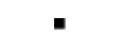 Institut profesního vzdělávání z. s.Institut profesního vzdělávání z. s.Institut profesního vzdělávání z. s.Institut profesního vzdělávání z. s.Institut profesního vzdělávání z. s.Jesenická 738/63, 79201 BruntálJesenická 738/63, 79201 BruntálInstitut profesního vzdělávání z. s.Institut profesního vzdělávání z. s.Institut profesního vzdělávání z. s.Institut profesního vzdělávání z. s.Institut profesního vzdělávání z. s.Jesenická 738/63, 79201 BruntálJesenická 738/63, 79201 BruntálJesenická 738/63, 79201 BruntálJesenická 738/63, 79201 BruntálStřední škola elektrotechnická, Ostrava, Na Jízdárně 30Střední škola elektrotechnická, Ostrava, Na Jízdárně 30Střední škola elektrotechnická, Ostrava, Na Jízdárně 30Střední škola elektrotechnická, Ostrava, Na Jízdárně 30Střední škola elektrotechnická, Ostrava, Na Jízdárně 30Na Jízdárně 423, 70200 OstravaNa Jízdárně 423, 70200 OstravaStřední škola elektrotechnická, Ostrava, Na Jízdárně 30Střední škola elektrotechnická, Ostrava, Na Jízdárně 30Střední škola elektrotechnická, Ostrava, Na Jízdárně 30Střední škola elektrotechnická, Ostrava, Na Jízdárně 30Střední škola elektrotechnická, Ostrava, Na Jízdárně 30Na Jízdárně 423, 70200 OstravaNa Jízdárně 423, 70200 OstravaNa Jízdárně 423, 70200 OstravaNa Jízdárně 423, 70200 OstravaTepelná čerpadla MACH, s.r.o.Tepelná čerpadla MACH, s.r.o.Tepelná čerpadla MACH, s.r.o.Tepelná čerpadla MACH, s.r.o.Tepelná čerpadla MACH, s.r.o.Maničky 46/5, 61600 BrnoManičky 46/5, 61600 BrnoTepelná čerpadla MACH, s.r.o.Tepelná čerpadla MACH, s.r.o.Tepelná čerpadla MACH, s.r.o.Tepelná čerpadla MACH, s.r.o.Tepelná čerpadla MACH, s.r.o.Maničky 46/5, 61600 BrnoManičky 46/5, 61600 BrnoVyšší odborná škola, Střední škola, Centrum odborné přípravy, Sezimovo Ústí, Budějovická 421Vyšší odborná škola, Střední škola, Centrum odborné přípravy, Sezimovo Ústí, Budějovická 421Vyšší odborná škola, Střední škola, Centrum odborné přípravy, Sezimovo Ústí, Budějovická 421Vyšší odborná škola, Střední škola, Centrum odborné přípravy, Sezimovo Ústí, Budějovická 421Vyšší odborná škola, Střední škola, Centrum odborné přípravy, Sezimovo Ústí, Budějovická 421Budějovická 421, 39102 Sezimovo ÚstíBudějovická 421, 39102 Sezimovo ÚstíVyšší odborná škola, Střední škola, Centrum odborné přípravy, Sezimovo Ústí, Budějovická 421Vyšší odborná škola, Střední škola, Centrum odborné přípravy, Sezimovo Ústí, Budějovická 421Vyšší odborná škola, Střední škola, Centrum odborné přípravy, Sezimovo Ústí, Budějovická 421Vyšší odborná škola, Střední škola, Centrum odborné přípravy, Sezimovo Ústí, Budějovická 421Vyšší odborná škola, Střední škola, Centrum odborné přípravy, Sezimovo Ústí, Budějovická 421Budějovická 421, 39102 Sezimovo ÚstíBudějovická 421, 39102 Sezimovo ÚstíMontér/montérka tepelných čerpadel,  29.03.2024 8:41:54Montér/montérka tepelných čerpadel,  29.03.2024 8:41:54Montér/montérka tepelných čerpadel,  29.03.2024 8:41:54Montér/montérka tepelných čerpadel,  29.03.2024 8:41:54Montér/montérka tepelných čerpadel,  29.03.2024 8:41:54Strana 2 z 2Strana 2 z 2